 АДМИНИСТРАЦИЯ 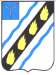 СОВЕТСКОГО МУНИЦИПАЛЬНОГО РАЙОНА  САРАТОВСКОЙ ОБЛАСТИ ПО С Т А Н О В Л Е Н И Е	 от  21.03.2012 №  181 р.п. Степное О конкурсе среди муниципальных образованийСоветского муниципального района на лучшее проведение работ по благоустройству населенных пунктов   целях  улучшения  санитарного  состояния    населенных  пунктов Советского  муниципального  района,  руководствуясь    Уставом  Советского муниципального района, администрация Советского муниципального района ПОСТАНОВЛЯЕТ:  Объявить  конкурс  среди  муниципальных  образований  Советского муниципального  района  на  лучшее  проведение  работ  по  благоустройству населенных пунктов.  Утвердить Положение о конкурсе среди муниципальных образований Советского  муниципального  района  на  лучшее  проведение  работ  по благоустройству населенных пунктов согласно приложению № 1.  Утвердить состав комиссии	 по подведению итогов районного конкурса среди  муниципальных  образований  Советского  муниципального  района  на лучшее проведение работ по благоустройству населенных пунктов согласно приложению № 2.  Постановление администрации Советского муниципального района от 22 апреля 2011 года № 265 «О конкурсе среди муниципальных образований Советского  муниципального  района  на  лучшее  проведение  работ  по благоустройству населенных пунктов» считать утратившим силу.  Контроль  за  исполнением  настоящего  постановления  возложить  на заместителя  главы  администрации  Советского  муниципального  района Г.Н.Панфилова. Глава администрации Советского муниципального района	                                      А.В. Стрельников Григорьева И.Е. Тел. 5-00-37  Приложение №1 к постановлению администрации Советского муниципального района  от «21»03.2012г № 181Положение  конкурсе среди муниципальных образований Советского муниципального района на лучшее проведение работ по благоустройству населенных пунктов  Конкурс  среди  муниципальных  образований  Советского муниципального  района  на  лучшее  проведение  работ  по  благоустройству населенных пунктов (далее конкурс) проводится с целью повышения уровня благоустройства населенных пунктов.  Задачи  конкурса  -  активизировать  деятельность  администраций муниципальных  образований  в  выполнении  разработанных  мероприятий  по благоустройству  населенных  пунктов с  привлечением  более  широких  слоев населения,  предприятий,  организаций  независимо  от  форм  собственности, учреждений.   К  участию  в  конкурсе  допускаются  муниципальные  образования Советского муниципального района.  Итоги  конкурса  подводятся  7  мая  2012  года  по  двум  номинациям «Лучшее городское поселение» и «Лучшее сельское поселение».   Перечень  показателей,  определяющих  победителей  в  указанных номинациях:  № Показатели Оценочный   Оценочный  балл  каждому  муниципальному  образованию  по соответствующим показателям выставляется комиссией по подведению итогов конкурса.  Победителями конкурса признаются городское и сельское поселение, набравшие максимальное количество оценочных баллов, которым вручается соответственно  «Переходящий  штандарт  победителю  конкурса  среди городских  поселений  Советского  муниципального  района  на  лучшее проведение работ по благоустройству населенных пунктов» и «Переходящий штандарт  победителю  конкурса  среди  сельских  поселений  Советского муниципального  района  на  лучшее  проведение  работ  по  благоустройству населенных пунктов». Верно: Председатель комитета по делопроизводству организационной и контрольно-кадровой работе                          С.В. Байрак  Приложение №2 к постановлению администрации Советского муниципального района  от «___»__________2012г №_____ Состав комиссии  по подведению итогов районного конкурса среди муниципальных образований Советского муниципального района на лучшее проведение работ по благоустройству Верно: Председатель комитета по делопроизводству организационной и контрольно-кадровой работе                          С.В. Байрак п/п балл 1  наличие  мероприятий  по  благоустройству  населенного  пункта 10 2  эффективность  работы  комиссий  по  благоустройству  при  администрациях муниципальных образований   20 3  наличие аншлагов, названий улиц и нумерации домов 15 4  ремонт объектов социально-культурного назначения 20 5  наличие  зеленого  фонда  населенного  пункта  и  его содержание 30 6  содержание подземных и наземных коммуникаций 10 7  содержание внутрипоселковых дорог 20 8  содержание кладбищ 30 9  санитарно-техническое содержание свалок 20 10  состояние прибрежных полос водоемов 15 11  активность  населения  в  работе  по  благоустройству  населенного пункта 30 12  состояние ограждений домовладений 30 13  состояние  прилегающих  территорий  к  предприятиям, организациям, учреждениям 20 Стрельников А.В. глава  администрации  муниципального  района, председатель комиссии; Варавкин Н.Н. депутат  Муниципального  Собрания,  заместитель председателя комиссии (по согласованию); Котурай Н.В. ведущий  специалист  отдела  промышленности, теплоэнергетического  комплекса,  капитального строительства  и  архитектуры  администрации муниципального района, секретарь комиссии; Члены комиссии: Байрак С.В. председатель  комитета  по  делопроизводству, организационной  и  контрольно-кадровой  работе администрации муниципального района; Григорьева И.Е. Дябин Г.В. Дябина О.Л. Игнатова А.Н. начальник  отдела  промышленности, теплоэнергетического  комплекса,  капитального строительства  и  архитектуры  администрации муниципального района; заместитель главы администрации муниципального района; руководитель  аппарата  администрации муниципального района; заместитель  начальника  отдела  промышленности, теплоэнергетического  комплекса,  капитального строительства и архитектуры, главный архитектор администрации муниципального района; Панфилов Г.Н. заместитель главы администрации муниципального района; Полякова Л. В. государственный инспектор по охране природы по муниципальным  образованиям  Советского  и Федоровского районов (по согласованию) Фролова Т.А. заместитель главы администрации муниципального района. 